Утвержденапостановлением администрации Муниципального образования сельское поселение Ура-Губа Кольского района Мурманской области от"	"	201	г. №.Схема расположения земельного участка или земельных участков на кадастровом плане территорииУсловный номер земельного участка :256:ЗУ1Площадь земельного участка 2000 кв.м.[51 Т01 Т09 05002]Масштаб 1: 2000| « н1 | - характерная точка границы, сведения о которой позволяют однозначно определить её на местностиI I - вновь образованная часть границы, сведения о которой достаточны для определения её местоположения 1:25б:зу11 - обозначение земельного участка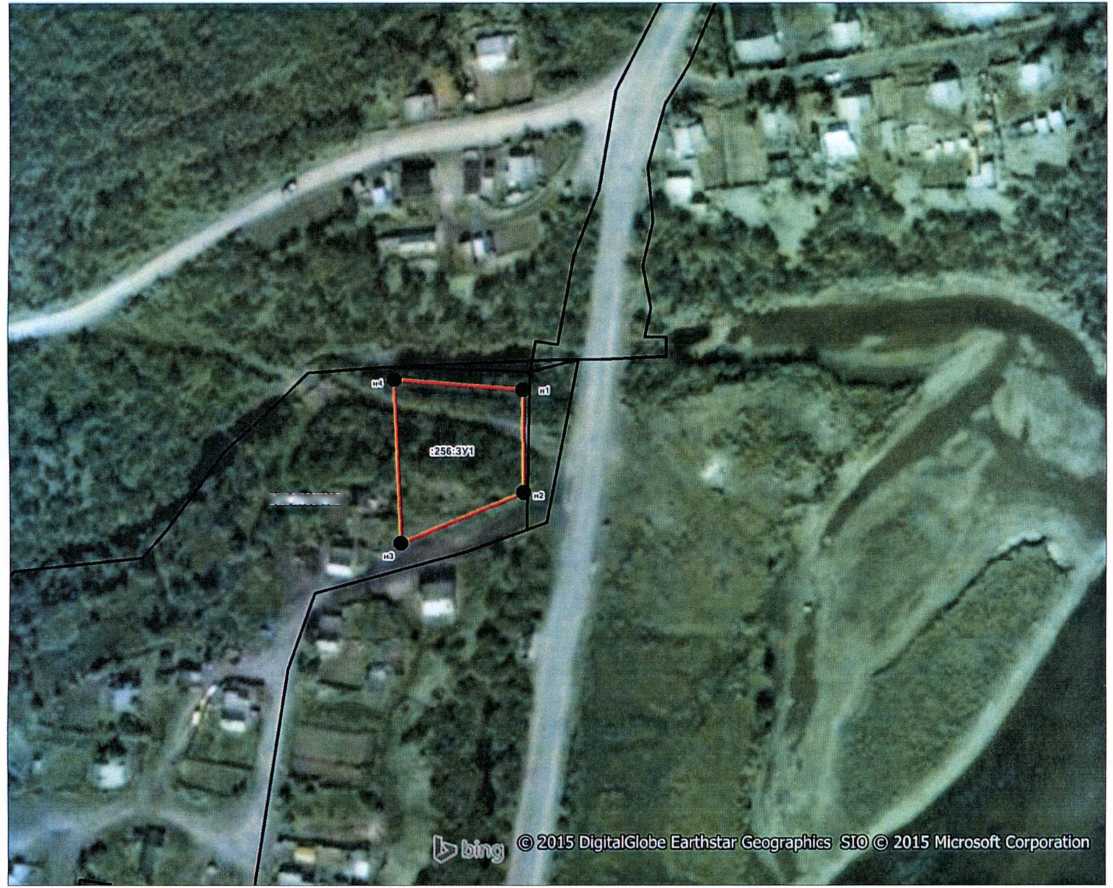 Обозначение характерных точекКоординаты,мКоординаты,мОбозначение характерных точекXYн1678 3311 429 995н2678 2951 429 996нЗ678 2771 429 954н4678 3341 429 951